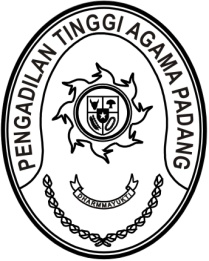 Nomor     	:	W3-A/      /HM.00/1/2022	                    10 Januari 2022Lampiran	:	-Perihal	:	Kuisioner Peminatan Bidang		Teknologi InformasiYth. Ketua Pengadilan AgamaSe-Sumatera BaratAssalamu’alaikum, Wr. Wb.	Guna pemetaan kompetensi sumber daya manusia bidang teknologi informasi di lingkungan Pengadilan Tinggi Agama Padang, dengan ini kami sampaikan kuisioner peminatan bidang teknologi informasi pada tautan https://s.id/SurveiPeminatanIT. Selanjutnya kami minta bantuan saudara untuk memerintahkan CPNS/PNS dengan formasi jabatan Pranata Komputer dan mengajurkan aparatur peradilan lainnya untuk mengisi kuisioner dimaksud selambatnya pada tanggal 14 Januari 2022.	Demikian disampaikan, atas perhatiannya diucapkan terima kasih.WassalamKetua,Zein Ahsan